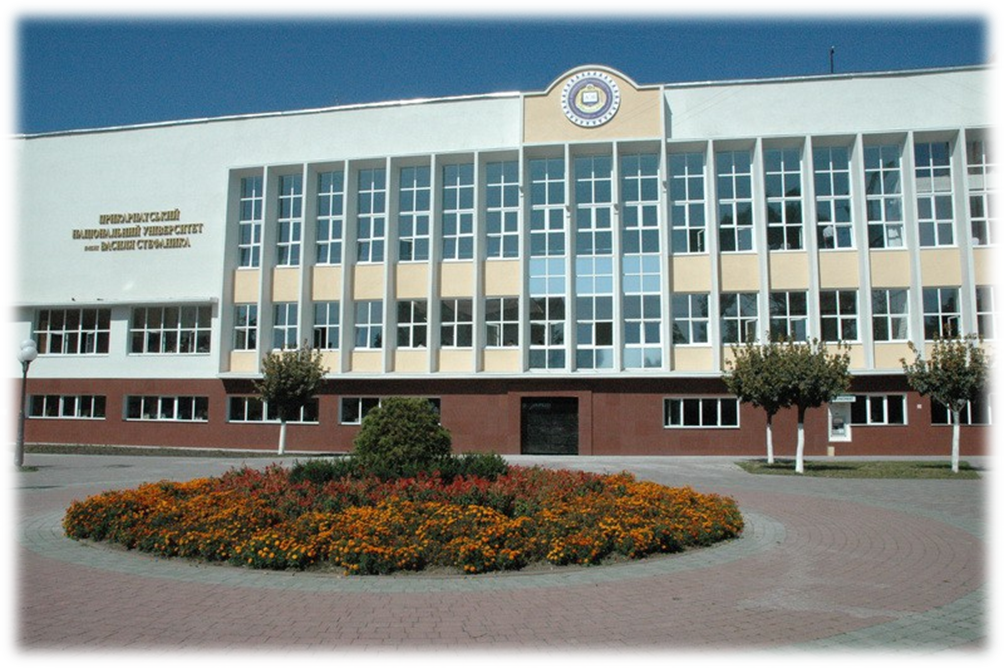 Віртуальна виставка нових надходжень на 17 грудня 2018 року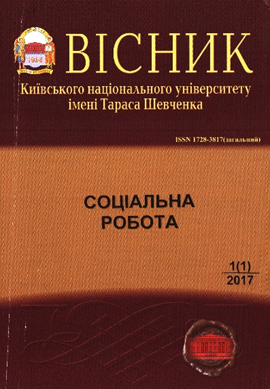 364   В 53            Вісник Київського національного університету ім. Т. Шевченка. Сер. Соціальна робота. – К. : КНУ, 2017. – Вип. 1(1). – 80 с.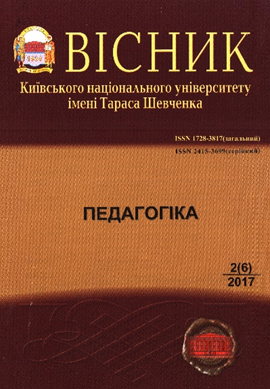 37   В 53          Вісник Київського національного університету ім. Т. Шевченка. Сер. Педагогіка . – К. : КНУ, 2017. – Вип. 2(6). – 80 с.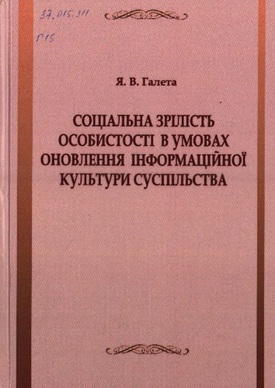 37.015.311 Г 15          Галета Я. В.  Соціальна зрілість особистості в умовах оновлення  інформаційної культури суспільства : моногр. / Я. В. Галета. – Х. : Мачулін, 2018. – 416 с.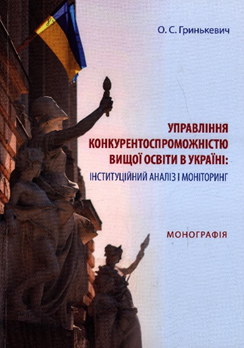 378(477) Г 85          Гринькевич О. С.  Управління конкурентоспроможністю вищої освіти в Україні : інституційний аналіз і моніторинг : моногр. / О. С. Гринькевич; Львівський нац. ун-т ім. І. Франка. – Львів : ЛНУ, 2018. – 462 с.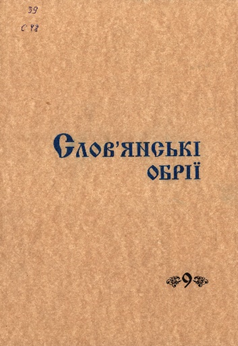 39 С 48            Слов'янські обрії : зб. наук. пр.: ХVІ Міжнародний з'їзд славістів (м. Белград, Сербія, 20-27 серпня 2018 р.). – К. : НАН України, НБУ ім. В. І. Вернадського, 2018. – Вип. 9. – 440 с.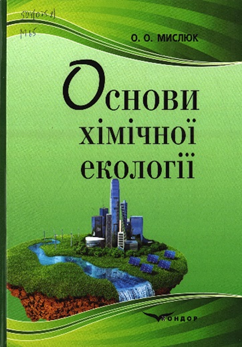 504(075.8) М 65                 Мислюк О. О.  Основи хімічної екології : навч. посіб. / О. О. Мислюк. – К. : Кондор, 2018. – 660 с.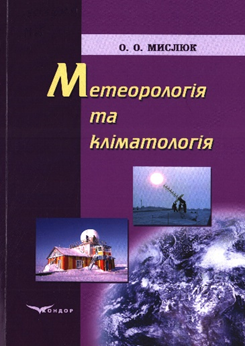 551.5(075.8) М 65          Мислюк О. О.  Метеорологія та кліматологія : навч. посіб. / О. О. Мислюк. – К. : Кондор, 2018. – 304 с.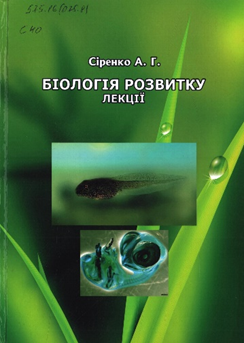 575.16(075.8) С 40          Сіренко А. Г.  Біологія розвитку : лекції / А. Г. Сіренко. – Івано-Франківськ : ПП Голіней О., 2018. – 304 с.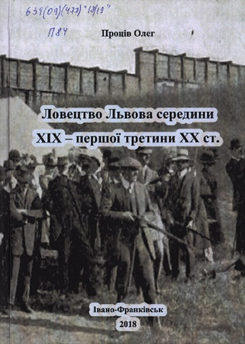 639(09)(477) «18/19» П 84          Проців О.  Ловецтво Львова середини ХІХ - першої третини ХХ ст. : моногр. / О. Проців. – Івано-Франківськ : ФОЛІАНТ, 2018. – 476 с.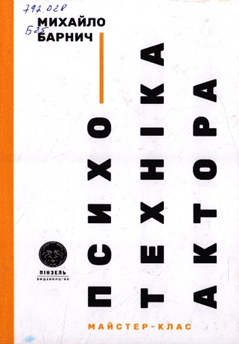 792.028 Б 25          Барнич М.  Психотехніка актора. Майстер-клас : моногр. / М. Барнич; Київський нац. ун-т культури і мистецтв. – К. : Пінзель, 2018. – 200 с.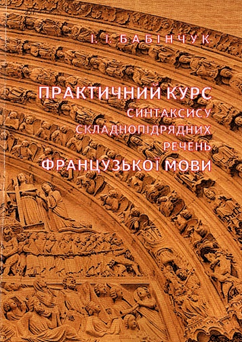 811.133.1(075.8)Б 12           Бабінчук І. І.  Практичний курс синтаксису складнопідрядних речень французької мови : навч. посіб. / І. І. Бабінчук; Львівський нац. ун-т ім. І. Франка . – Львів : ЛНУ, 2018. – 244 с.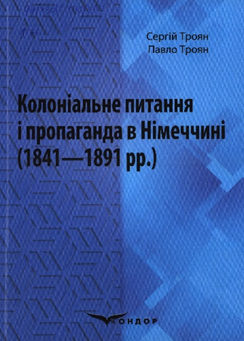 94(430) «1840/1890» Т 76          Троян С.  Колоніальне питання і пропаганда в Німеччині (1841-1891 рр.) : моногр. / С. Троян, П. С. Троян. – К. : Кондор, 2018. – 244 с.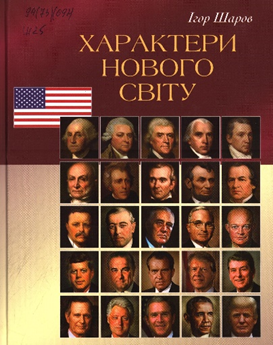 94(73)(092) Ш 25          Шаров І.  Характери Нового світу  / І. Шаров. – К. : АртЕкономі, 2018. – 496 с.